DEVELOPING KNOWLEDGE AND SKILLS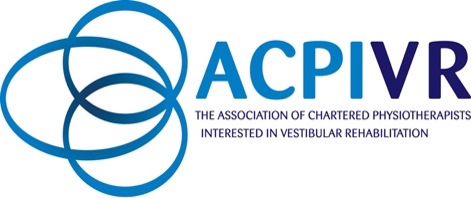 Practice assessment: Otoscopy ExaminationCandidate Name (please print) …………………………………………Patient Summary – Otoscopy ExaminationOUTCOME:       Successful demonstration of required skills and knowledge: (please complete using the codes in the relevant box) Key: I -Independent S- Supervised (1-2 verbal ques) A- Assisted (1-2 physical ques) D- Dependent   Recommendations for further development (please document in box below)Supervisors Name (please print)……………………….. Supervisors signature………………………………   Supervisors professional PIN/ Registration number e.g. HCPC, GMC etc ………………..Supervisors contact email ……………………………………………………………………………………………………Students Signature …………………………………………Date …………………………………………General Capability demonstrated Introduces self to the patient, confirms patient identity and confirms patients preferred nameExplains the procedure and gains consent Clinical area cleaned and ventilatedWashes hands and ensures patient is comfortable and in the correct position for examinationEquipment safe and wiped downAppropriate PPE wornMaintains dignity and communicates with patient ExaminationAbnormal findings Possible significance of abnormal findings Ask relevant questions about ear related symptoms e.g. discharge, pain, discomfort, hyperacousis, previous surgery etc.Give clear instructions and information to subjects (including those with hearing impairment), ensuring they are understood for informed consent. Perform safe and thorough ear examination using an otoscope ensuring patient safety and comfort in a thorough and systematic way.Effectively communicate information to other professionals.Significant aspects of patient history Significant examination findings with possible causesManagement PlanReflection PASS(I)Requires further development (S, A or D)